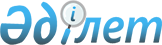 Ауданның ауылдық елді мекендеріне жұмыс істеуге және тұруға келген денсаулық сақтау, білім беру, әлеуметтік қамсыздандыру, мәдениет, спорт және агроөнеркәсіптік кешен саласындағы мамандарға, ауылдар, кент, ауылдық округтер әкімдері аппараттарының мемлекеттік қызметшілеріне 2020 жылы әлеуметтік қолдау көрсету туралы
					
			Мерзімі біткен
			
			
		
					Қостанай облысы Әулиекөл ауданы мәслихатының 2020 жылғы 13 қазандағы № 423 шешімі. Қостанай облысының Әділет департаментінде 2020 жылғы 22 қазанда № 9502 болып тіркелді. Мерзімі өткендіктен қолданыс тоқтатылды
      "Агроөнеркәсіптік кешенді және ауылдық аумақтарды дамытуды мемлекеттік реттеу туралы" 2005 жылғы 8 шілдедегі Қазақстан Республикасы Заңының 18-бабы 8-тармағына сәйкес Әулиекөл аудандық мәслихаты ШЕШІМ ҚАБЫЛДАДЫ:
      1. Ауданның ауылдық елді мекендеріне жұмыс істеуге және тұруға келген денсаулық сақтау, білім беру, әлеуметтік қамсыздандыру, мәдениет, спорт және агроөнеркәсіптік кешен саласындағы мамандарға, ауылдар, кент, ауылдық округтер әкімдері аппараттарының мемлекеттік қызметшілеріне 2020 жылы көтерме жәрдемақы және тұрғын үй сатып алу немесе салу үшін әлеуметтік қолдау көрсетілсін.
      2. Мәслихаттың "Ауданның ауылдық елді мекендеріне жұмыс істеуге және тұруға келген денсаулық сақтау, білім беру, әлеуметтік қамсыздандыру, мәдениет, спорт және агроөнеркәсіптік кешен саласындағы мамандарға 2020 жылы әлеуметтік қолдау көрсету туралы" 2020 жылғы 19 наурыздағы № 390 шешімінің (2020 жылғы 27 наурызда Қазақстан Республикасы нормативтік құқықтық актілерінің эталондық бақылау банкінде жарияланған, Нормативтік құқықтық актілерді мемлекеттік тіркеу тізілімінде № 9045 болып тіркелген) күші жойылды деп танылсын.
      3. Осы шешім алғашқы ресми жарияланған күнінен кейін күнтізбелік он күн өткен соң қолданысқа енгізіледі.
					© 2012. Қазақстан Республикасы Әділет министрлігінің «Қазақстан Республикасының Заңнама және құқықтық ақпарат институты» ШЖҚ РМК
				
      Аудандық мәслихаттың кезектен тыс сессиясының төрағасы 

А. Митаев

      Аудандық мәслихаттың хатшысы 

Д. Койшибаев
